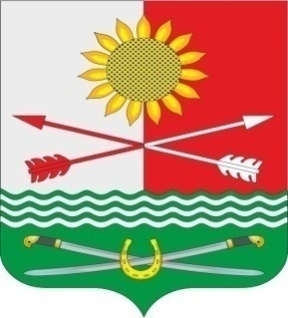 РОСТОВСКАЯ ОБЛАСТЬРОДИОНОВО-НЕСВЕТАЙСКИЙ РАЙОНМУНИЦИПАЛЬНОЕ ОБРАЗОВАНИЕ «БАРИЛО-КРЕПИНСКОЕ СЕЛЬСКОЕ ПОСЕЛЕНИЕ»СОБРАНИЕ ДЕПУТАТОВ БАРИЛО-КРЕПИНСКОГО СЕЛЬСКОГО ПОСЕЛЕНИЯ ПЯТОГО СОЗЫВАРЕШЕНИЕ № 33О внесении изменений в решение Собрания депутатов Барило-Крепинского сельского поселения «Об утверждении Порядка проведения внешней проверки годового отчета об исполнении бюджета муниципального образования «Барило-Крепинское сельское поселение»В соответствии со статьей 264.4 Бюджетного кодекса Российской Федерации, руководствуясь Уставом муниципального образования «Барило-Крепинское сельское поселение», Собрание депутатов Барило-Крепинского сельского поселенияРЕШИЛО:Внести изменение в решение Собрания депутатов Барило-Крепинского сельского поселения от 05.06.2012 № 110 «Об утверждении Положения о внешней проверки годового отчета об исполнении бюджета муниципального образования «Барило-Крепинское сельское поселение», изложив приложение к решению Собрания депутатов сельского поселения в редакции согласно приложению к настоящему решению.Настоящее решение вступает в силу со дня его официального опубликования и распространяется на правоотношения, возникшие с 01.01.2022 года.Контроль за выполнением настоящего решения возложить на председателя постоянной комиссии по бюджету, налогам, собственности и аграрным вопросам   и заместителя главы - заведующего  сектором экономики и финансов Администрации Барило-Крепинского сельского поселения.Председатель Собрания депутатов – глава Барило-Крепинского  сельского поселения					    	С.В. Мырза  Приложениек решению Собрания депутатов Барило-Крепинского сельского поселенияот 26.05.2022г. № 33«Приложениек решению Собрания депутатов Барило-Крепинскогосельского поселенияот 05.06.2012г. № 110Порядок проведения внешней проверки годового отчета об исполнении бюджета муниципального образования «Барило-Крепинское сельское поселение»Настоящее Положение разработано в соответствии с требованиями Бюджетного кодекса Российской Федерации, Положением о бюджетном процессе в Барило-Крепинском сельском поселении и определяет порядок проведения внешней проверки годового отчета об исполнении бюджета муниципального образования «Барило-Крепинское сельское поселение».Годовой отчет об исполнении бюджета муниципального образования  «Барило-Крепинское сельское поселение» до его рассмотрения в Собрании депутатов Барило-Крепинского сельского поселения подлежит внешней проверке, которая включает внешнюю проверку бюджетной отчетности главных администраторов бюджетных средств и подготовку заключения на годовой отчет об исполнении бюджета. Внешняя проверка годового отчета об исполнении бюджета муниципального образования «Барило-Крепинское сельское поселение» осуществляется Контрольно-счетной палатой Ростовской области. Администрация Барило-Крепинского сельского поселения представляет годовой отчет об исполнении бюджета сельского поселения Собранию депутатов  Барило-Крепинского сельского поселения не позднее 25 марта текущего финансового годаВ составе годовой бюджетной отчетности представляется годовой отчет об исполнении бюджета сельского поселения с пояснительной запиской в составе, определенном пунктом 11 Инструкции о порядке составления и представления годовой, квартальной и месячной отчетности об исполнении бюджетов бюджетной системы Российской Федерации, утвержденной приказом Минфина России от 18.12.2010 № 191н.Собрание депутатов Барило-Крепинского сельского поселения направляет годовой отчет об исполнении бюджета Барило-Крепинского сельского поселения в Контрольно-счетную палату Ростовской области для подготовки заключения на него не позднее 1 апреля текущего финансового года.Контрольно-счетная палата Ростовской области готовит заключение на годовой отчет об исполнении бюджета Барило-Крепинского сельского поселения с учетом данных внешней проверки годовой бюджетной отчетности  главных администраторов средств бюджета Барило-Крепинского сельского поселения. Подготовка заключения проводится в срок, не превышающий один месяц.Заключение на годовой отчет об исполнении бюджета сельского поселения представляется Контрольно-счетной палатой Ростовской области в Собрание депутатов с одновременным направлением главе Администрации Барило-Крепинского сельского поселения». ПринятоСобранием депутатов26  мая  2022 года 